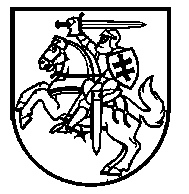 LIETUVOS RESPUBLIKOS ŠVIETIMO, MOKSLO IR SPORTOMINISTRASĮSAKYMASDĖL ŠVIETIMO, MOKSLO IR SPORTO MINISTRO 2018 M. RUGSĖJO 12 D. ĮSAKYMO NR. V-758 „DĖL NEFORMALIOJO VAIKŲ ŠVIETIMO LĖŠŲ SKYRIMO IR PANAUDOJIMO TVARKOS APRAŠO PATVIRTINIMO“ PAKEITIMO2021 m. balandžio 26 d. Nr. V-609VilniusAtsižvelgdama į Lietuvos Respublikos Vyriausybės 2020 m. lapkričio 4 d. nutarimą Nr. 1226 „Dėl karantino Lietuvos Respublikos teritorijoje paskelbimo“ ir įgyvendindama Lietuvos Respublikos biudžeto sandaros įstatymo 5 straipsnio 1 dalies 7 punktą,p a k e i č i u  Neformaliojo vaikų švietimo lėšų skyrimo ir panaudojimo tvarkos aprašą, patvirtintą Lietuvos Respublikos švietimo, mokslo ir sporto ministro 2018 m. rugsėjo 12 d. įsakymu Nr. V-758 „Dėl Neformaliojo vaikų švietimo lėšų skyrimo ir panaudojimo tvarkos aprašo patvirtinimo“:1. Papildau VI1 skyriumi:„VI1 SKYRIUSDĖL VALSTYBĖS LYGIO EKSTREMALIOSIOS SITUACIJOS IR (AR) KARANTINO, PASKELBTO DĖL COVID-19 LIGOS (KORONAVIRUSO INFEKCIJOS), NEPANAUDOTŲ NVŠ LĖŠŲ NAUDOJIMAS261. Kai dėl valstybės lygio ekstremaliosios situacijos ir (ar) karantino, paskelbto dėl Covid-19 ligos (koronaviruso infekcijos), savivaldybėje sumažėjo galimybės įgyvendinti NVŠ programas, savivaldybė jai pagal Aprašo 4 punktą skirtas ir planuojamas nepanaudoti NVŠ lėšas gali naudoti stovykloms, prisidedančioms prie socialinių emocinių kompetencijų ugdymo, vykdomoms mokinių atostogų metu (toliau – Stovyklos), finansuoti, kurios:261.1. skirtos mokiniams, besimokantiems pagal bendrojo ugdymo programas;261.2. vykdomos Aprašo 13 punkto reikalavimus atitinkančių švietimo teikėjų;261.3. įsipareigoja užtikrinti dalyvių sveikatą ir saugumą, atsižvelgiant į Lietuvos Respublikos Vyriausybės 2020 m. lapkričio 4 d. nutarimo Nr. 1226 „Dėl karantino Lietuvos Respublikos teritorijoje paskelbimo“ nuostatas, Lietuvos Respublikos sveikatos apsaugos ministro – valstybės lygio ekstremaliosios situacijos valstybės operacijų vadovo sprendimus, organizuojamos saugioje aplinkoje ir neturi kelti grėsmės asmenų sveikatai, viešajai tvarkai ar bet kokiomis formomis, metodais ir būdais neturi pažeisti Lietuvos Respublikos įstatymų ir kitų teisės aktų.262. Dėl valstybės lygio ekstremaliosios situacijos ir (ar) karantino, paskelbto dėl Covid-19 ligos (koronaviruso infekcijos), planuojama nepanaudoti NVŠ lėšų suma, kuri planuojama panaudoti Stovykloms, tvirtinama atitinkamos savivaldybės tarybos sprendimu ir naudojama Stovykloms finansuoti pagal savivaldybės patvirtintą Stovyklų finansavimo tvarką. 263. Savivaldybėms rekomenduojama nustatyti prioritetą NVŠ lėšomis finansuojamose Stovyklose dalyvauti mokiniams, turintiems specialiųjų ugdymosi poreikių, atsirandančių dėl įgimtų ar įgytų sutrikimų, nepalankių aplinkos veiksnių, taip pat mokiniams, gaunantiems socialinę paramą arba turintiems teisę į socialinę paramą.“2. Pakeičiu 28 punktą ir jį išdėstau taip: „28. Savivaldybė už panaudotas valstybės biudžeto NVŠ lėšas (išskyrus Europos Sąjungos finansinės paramos ir bendrojo finansavimo lėšas) per 20 darbo dienų, pasibaigus kalendoriniams metams, Lietuvos Respublikos švietimo, mokslo ir sporto ministerijos (toliau – Ministerija) Buhalterinės apskaitos skyriui pateikia metinę biudžeto išlaidų sąmatos vykdymo ataskaitos formą Nr. 2, patvirtintą Lietuvos Respublikos finansų ministro 2008 m. gruodžio 31 d. įsakymu Nr. 1K-465 „Dėl Valstybės ir savivaldybių biudžetinių įstaigų ir kitų subjektų žemesniojo lygio biudžeto vykdymo ataskaitų sudarymo taisyklių ir formų patvirtinimo“ (vieną – Stovykloms finansuoti, antrą – NVŠ lėšoms (be lėšų Stovykloms finansuoti)), banko išrašą arba laisvos formos pažymą apie lėšų likutį sąskaitoje.“Švietimo, mokslo ir sporto ministrė		                              Jurgita Šiugždinienė